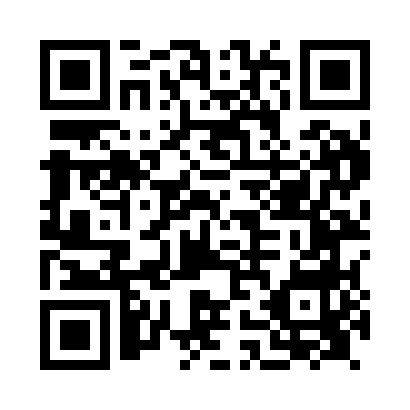 Prayer times for Balerno, City of Edinburgh, UKWed 1 May 2024 - Fri 31 May 2024High Latitude Method: Angle Based RulePrayer Calculation Method: Islamic Society of North AmericaAsar Calculation Method: HanafiPrayer times provided by https://www.salahtimes.comDateDayFajrSunriseDhuhrAsrMaghribIsha1Wed3:205:291:106:238:5311:022Thu3:195:271:106:248:5511:033Fri3:185:241:106:258:5711:044Sat3:165:221:106:268:5911:055Sun3:155:201:106:289:0111:066Mon3:145:181:106:299:0311:077Tue3:135:161:106:309:0511:088Wed3:125:141:106:319:0711:099Thu3:115:121:106:329:0911:1010Fri3:105:101:106:339:1111:1011Sat3:095:081:106:349:1311:1112Sun3:085:061:106:359:1511:1213Mon3:075:041:106:379:1611:1314Tue3:065:021:106:389:1811:1415Wed3:055:001:106:399:2011:1516Thu3:044:581:106:409:2211:1617Fri3:034:571:106:419:2411:1718Sat3:034:551:106:429:2611:1819Sun3:024:531:106:439:2711:1920Mon3:014:521:106:449:2911:2021Tue3:004:501:106:459:3111:2122Wed2:594:481:106:469:3211:2123Thu2:594:471:106:479:3411:2224Fri2:584:451:106:489:3611:2325Sat2:574:441:106:489:3711:2426Sun2:574:431:106:499:3911:2527Mon2:564:411:116:509:4011:2628Tue2:564:401:116:519:4211:2629Wed2:554:391:116:529:4311:2730Thu2:554:381:116:539:4511:2831Fri2:544:371:116:539:4611:29